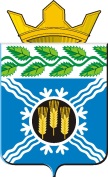 КЕМЕРОВСКАЯ ОБЛАСТЬ-КУЗБАССКРАПИВИНСКИЙ МУНИЦИПАЛЬНЫЙ ОКРУГАдминистрация Крапивинского муниципального округаПОСТАНОВЛЕНИЕот « 06 » 10   2021№ 1357пгт.КрапивинскийО внесении изменений в постановление администрации Крапивинского муниципального района от 12.04.2017 №290 «О внедрении Стандарта развития конкуренции в Крапивинском муниципальном районе»         В соответствии с распоряжением Правительства Российской Федерации от 17.04.2019 №768-р «Об утверждении Стандарта развития конкуренции в субъектах Российской Федерации», распоряжения Губернатора Кемеровской области-Кузбасса от 12.07.2019 №73-рг «О перечне товарных рынков по развитию конкуренции в Кемеровской области-Кузбассе» и в целях развития конкуренции в Крапивинском муниципальном округе:1.Внести в постановление администрации Крапивинского муниципального района от 12.04.2017 №290 «О внедрении Стандарта развития конкуренции в Крапивинском муниципальном районе» следующие изменения:1.1. В названии и по тексту постановления заменить слова «район» на «округ» в соответствующем падеже.1.2.  Приложение №1 к постановлению изложить в новой редакции согласно приложению №1 к настоящему постановлению.1.3.Приложение №2 к постановлению изложить в новой редакции согласно приложению №2 к настоящему постановлению.2. Разместить настоящее постановление на официальном сайте администрации Крапивинского муниципального округа в информационно-телекоммуникационной сети «Интернет». 3. Настоящее постановление вступает в силу со дня размещения на официальном сайте администрации Крапивинского муниципального округа в информационно-телекоммуникационной сети «Интернет». 4. Контроль за исполнением данного постановления возложить на заместителя главы Крапивинского муниципального округа С.Н. Харламова.ГлаваКрапивинского муниципального округа 		                              	Т.И. КлиминаПрокудина Карина Алексеевна22181ЛИСТ СОГЛАСОВАНИЯО внесении изменений в постановление администрации Крапивинского муниципального района от 14.11.2019 №1050 «О внедрении Стандарта развития конкуренции в Крапивинском муниципальном районе»Ф И О ДолжностьПодписьХарламов С.Н.Заместитель  главы Крапивинского муниципального округа Голошумова Е.А.Начальник юридического отдела